Carleton University Retirement Plan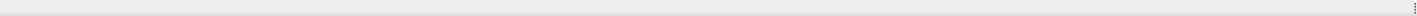 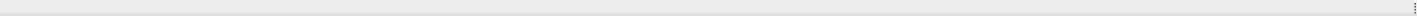 Election to the Pension Committee for Non-Unionized, Active Retirement Plan Members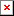 Expression of Interest to Serve on the Pension CommitteeNameEmployee NumberDepartment/FacultyRole/TitleEmailPhoneAddressPhotoExpression of InterestQuestion 1: I believe that I would be an excellent candidate to be considered as a Pension Committee Member because:Question 2: I have the following skills and experiences which would be beneficial in my role as a Pension Committee Member:Question 3: If elected to the Pension Committee, what would you like to gain from the experience and/or what skills would you further develop?